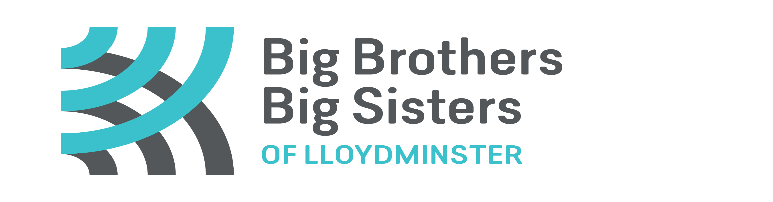 YOU ARE INVITED TOBig Brothers Big Sisters of Lloydminster Annual General Meeting   & Community RecognitionTo be held virtuallyWednesday January 20, 2021 12:00 to 1:00PM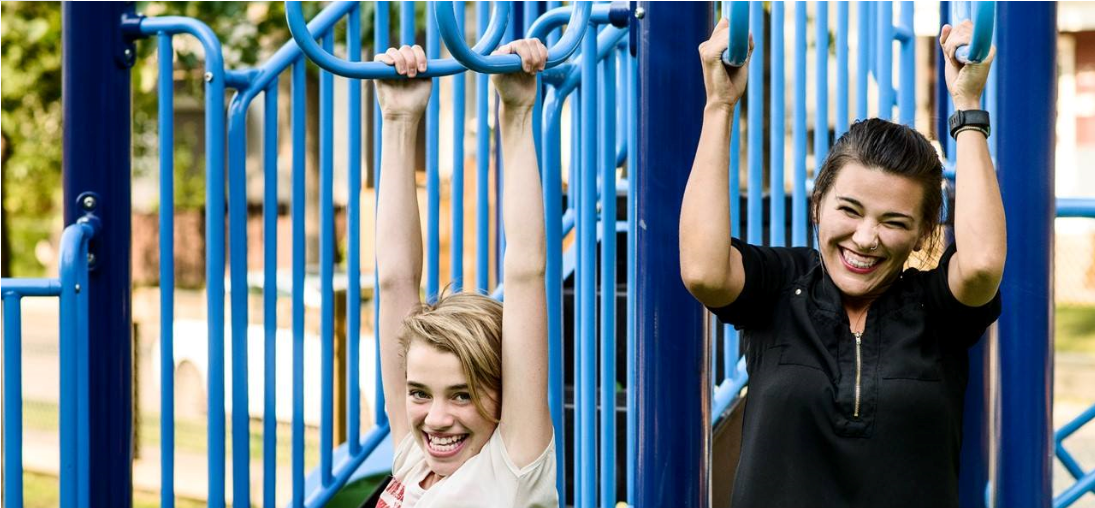 This is what mentoring looks like!Please RSVP to brobinson@bbbslloydminster .ca by January 15, 2021Details to join the meeting will be emailed to those that have register on January 18, 2021   BIGGER TOGETHER - IGNITING POTENTIAL	